          ПАМЯТКА ДЛЯ  РОДИТЕЛЕЙ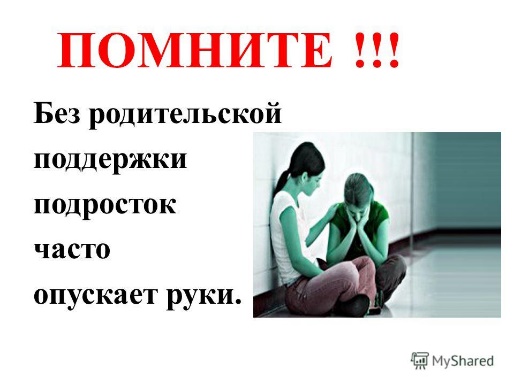 1. Ни в коем случае не оставлять нерешенными проблемы, касающиеся сохранения физического и психического здоровья ребенка.           2. Анализируйте  вместе с сыном или дочерью каждую трудную ситуацию.3. Учите  ребенка с раннего детства принимать ответственность за свои поступки и решения, предвидеть их последствия. Сформируйте у  детей  потребность задавать вопрос: "Что будет, если..."; 4. Воспитывайте  в ребенке привычку рассказывать родителям не только о своих достижениях, но и о тревогах, сомнениях, страхах.5. Своевременно отвечайте  на вопросы по различным проблемам физиологии.6. Исключите иронию в адрес ребенка, если в какой-то ситуации он оказался слабым физически и морально,  помогите  ему и укажите  возможные пути решения возникшей проблемы.7. Обсудите  с ребенком  работу служб, которые могут оказать помощь в ситуации, сопряженной с риском для жизни; помогите с поиском  соответствующих  номеров телефонов.8. Запишите  номера  телефонов всех людей, которым  доверяет ребенок.Ребенок не хочет жить. Почему?1) В первую очередь, это нехватка внимания. Он вовсе не желает умирать и никогда не собирался закончить жизнь самоубийством. Ему всего лишь хочется с кем-то обсудить свои проблемы, рассказать все, что накипело. Но возможно, в его окружении нет людей, с которыми можно было бы поделиться мыслями. Или же они есть, но понимают его совсем иначе, нежели ему хотелось бы. Очень часто в подростковом возрасте детям начинает казаться, что они особенные, не такие, как все остальные, и весь окружающий мир враждебен, чужд и настроен против них. Поэтому желание покончить с собой обозначает обиду на весь белый свет. Подросток думает, что его не принимают здесь, на земле, поэтому желает уйти отсюда. Но внутренний страх и неуверенность в правоте своих суждений не позволяет ему сделать это страшное деяние. Высказанные вслух фразы о том, что он хочет смерти - это некий крик души, призыв о помощи. Подросток хочет, чтобы его, во что бы то ни стало, убедили в обратном, утешили, успокоили.Очень часто в подростковом возрасте детям начинает казаться, что они особенные, не такие, как все остальные, и весь окружающий мир враждебен, чужд и настроен против них. Поэтому желание покончить с собой обозначает обиду на весь белый свет. Подросток думает, что его не принимают здесь, на земле, поэтому желает уйти отсюда. Но внутренний страх и неуверенность в правоте своих суждений не позволяет ему сделать это страшное деяние. Высказанные вслух фразы о том, что он хочет смерти - это некий крик души, призыв о помощи. Подросток хочет, чтобы его, во что бы то ни стало, убедили в обратном, утешили, успокоили.2) Иногда разговоры о самоубийстве - это последнее предупреждение. К сожалению, нередки случаи, когда после подобных речей подросток действительно совершал этот поступок. А родители не воспринимали его слова всерьез, поэтому не обращали на это внимание. Запомните! Если ваш ребенок вдруг заговорил о том, что хочет умереть, ни в коем случае не игнорируйте это. Попытайтесь разобраться, в чем дело, узнайте причины, побудившие его сказать такое. Он безумно желает сейчас с кем-то поговорить, и вы не должны ему в этом отказывать. У тех, кто все-таки решился на самоубийство, были на то свои причины. И очень часто они настолько мелочны и несущественны, что взрослые просто поверить не могут, что из-за такого вообще можно сводить счеты с жизнью.3) Проблемы с учебой. Часто напуганный строгими родителями ребенок бывает просто не в состоянии пережить какие-то неуспехи в школе. Также полученная плохая отметка может обсуждаться классным руководителем на уроке, что очень сильно унижает достоинство ученика. Учителя любят стыдить детей перед всем классом, считая, что такой метод очень продуктивен, но иногда он может оказать противоположное действие. 4) Неразделенная любовь. Подростки склонны к максимализму, поэтому любую, даже самую мелкую неудачу они вопринимают как масштабную трагедию. Неразделенная любовь, которая не так редко случается в этом возрасте, становится настоящим ударом, которые не все в состоянии пережить спокойно. 5) Отсутствие смысла жизни. В подростковом возрасте происходит переосмысление всего, с чем ранее сталкивался подросток или же продолжает сталкиваться. Иногда вспоминая всю свою предыдущую жизнь (хотя взрослые могут посмеяться над таким утверждением, ведь им кажется, что настоящая жизнь у ребенка еще даже и не начиналась), подростку кажется, что в ней отсутствует какой-либо смысл. Именно поэтому, копаясь в себе, он может так и не найти той соломинки, за которую можно было бы зацепиться. Решив, что так будет всегда и жить ему не стоит, он решается на такой шаг. 6) Проблемы в семье. Быть может, вы и не замечаете, как нервная обстановка дома отражается на вашем ребенке. Постоянные ссоры, крики, которые он слышит изо дня в день, могут довести его до отчаяния. Бывает и такое, что подросток, жалея одного из родителей, чаще всего, мать, не может больше наблюдать подобную картину и решает уйти из жизни. Иногда неблагополучие в семье отражается на нем самом. Например, родители не уважают ребенка, а иногда могут даже позволить себе заняться рукоприкладством. Единственным выходом из этой ситуации ребенку кажется самоубийство.ДИАГНОСТИКА СУИЦИДАЛЬНОГО ПОВЕДЕНИЯ РЕБЕНКА( ИНФОРМАЦИЯ ДЛЯ РОДИТЕЛЕЙ)Если хотя бы  один из нижеперечисленных  факторов присутствует в жизни вашего ребенка, немедленно измените свое поведение. Все внимание и все время уделяйте ребенку, оказывайте всяческую поддержку и понимание. Однако лучшим решением будет обращение к  специалистам.1.	Разговоры ребенка о самоубийстве, нездоровые фантазии на эту тему, акцентирование внимания на эпизодах суицидов в фильмах, новостях.2.	Появление у ребенка литературы о суицидах, просмотр соответствующей информации в интернете.3.	Попытки ребенка уединиться. Стремление к одиночеству, отказ от общения не всегда свидетельствует о предрасположенности к самоубийству, но всегда говорит о моральном дискомфорте ребенка.4.	Разговоры и размышления ребенка о том, что он абсолютно никому не нужен, что в том случае, если он исчезнет, его никто не будет искать, и даже не заметит его отсутствия. Ни в коем случае не оставляйте такие заявления без внимания и не подшучивайте над ними. Постарайтесь выяснить причину подобного настроения и убедить ребенка в обратном.5.	Даже музыка или живопись могут послужить симптомами для родителей о том, что что-то не так. Обращайте внимание на то, какую музыку слушает ваш ребенок.6.	Тщательно маскируемые попытки ребенка попрощаться с вами – непривычные разговоры о любви к вам, попытки закончить все свои дела как можно быстрее.7.	Дарение своих любимых и наиболее ценных вещей, с которыми он раньше не расставался, друзьям.